
INFORMATION LITERACY PROGRAM
       of Robert W. Sterling Memorial Library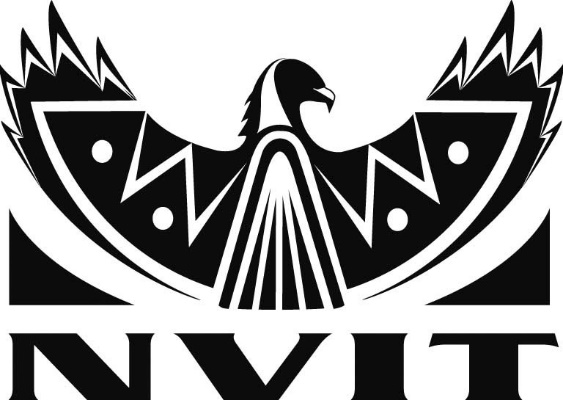                  MLA STYLEBy: Rita Cavaliere, Librarian     rcavaliere@nvit.bc.ca   250-378-3303This NVIT guide will illustrate common types of citations using the MLA style format.  It is strongly recommended that you consult with the MLA Handbook for Writers of Research Papers 9th ed. either in print or electronically for complete information.  General information about MLA style: bibliographic information is taken from the title page of the book, not the cover; the list of Works Cited must be on a new page at the end of the research paper; Titles are italicized not underlined; entries are double spaced (to save space single spacing was used in this example); each entry must include the publication medium i.e. Print, Web, DVD, Television.  Works CitedBasic Single Author Book Entry:Author’s Last Name, First Name. Title of Work. City of Publication: Publisher, Year.Single Author:Diamond, Jared.  Guns, Germs, and Steel: the Fates of Human Societies.  New York: Norton,1999.Two or More Authors:Utley, Robert M. and Wilcomb E. Washburn. Indian Wars. Boston: First Mariner Books, 2002.Basic Journal ArticleAuthor. “Title of Article.” Title of Magazine Date: Pages(s).Findlay, Isobel M. and Warren I. Weir, “Accounting and Aboriginal Peoples: From the BottomLine to Lines of Relation.” Journal of Aboriginal Economic Development, 7:2 (2011) 55-69.Electronic BooksAuthor. Title of Book. City of Publication: Publisher, Year. Online Database Name. Date of Access.Lutz, John Sutton. Myth and Memory: Stories of Indigenous-European Contact. Vancouver.	UBC Press, 2007. Ebrary. June 7, 2012.Web Sites (include as much information as possible)Author. “Title of the Web Page.” Title of the Overall Web Site. Version or Edition. Publisher or Sponsor, Date. Date of Access. NOTE: URL is optional, provide only if site is difficult to find or per instructionsLandau, Elizabeth. "CDC: Swine Flu Viruses in U.S. and Mexico Match." CNN Health.com. Cable News Network, 24 Apr. 2009. 17 June 2009.